Приложение №1к Договору об оказании услуг№         от «	»	201	г.АНКЕТА В ЛАГЕРЬИмя и Фамилия ребенка: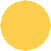 Возраст: 		Дата рождения:   	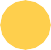 Увлечения и хобби:   	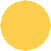 Какие посещает кружки и секции:   	Несколько слов о характере и особенностях:    	Есть ли проблемы во взаимоотношениях со сверстниками или взрослыми?	 	Любые дополнительные сведения о ребенке, на которые нам следует обратить внимание:    	Противопоказания для занятий спортом:	 	Индивидуальная непереносимость продуктов питания,  лекарств:	 	Не присутствует ли у ребенка какой-либо из перечисленных факторов, затрудняющих общение с животными:аллергия на шерсть и продукты жизнедеятельности животных   	немотивированный страх перед собаками   	заболевания дыхательных путей в острой фазе    	Часто ли ребенок болеет? Если да, то чем?    	Есть ли хронические заболевания? Какие?   	Были ли травмы (переломы, ушибы, сотрясения)?   	Есть ли у ребенка домашний доступ в интернет? Если да - на каких устройствах?    	Бывал ли ребенок в лагерях раньше? Что понравилось /не понравилось?   	Экстренная связь. Укажите координаты родителей или доверенного лица.ФИО мамы:    			 Телефон: мобильный 	рабочий 	домашний   	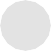 ФИО папы:    			 Телефон: мобильный 	рабочий 	домашний   	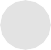 ФИО третьих лиц, имеющих право забирать ребенка:     		 Телефон: мобильный 	рабочий 	домашний   	Ф.И.О. заполнившего анкету:     				                                                                                                                           Степень родства:     				 Подпись: 		Дата: «     » 	201   г.С анкетой ознакомлены: 	   (	)  «    » 	201 г.ФИО / должность	Подпись 		(	)	«	» 	201	г.ФИО / должность	Подпись